Supplementary Table 2. Significantly altered metabolites in polar fraction.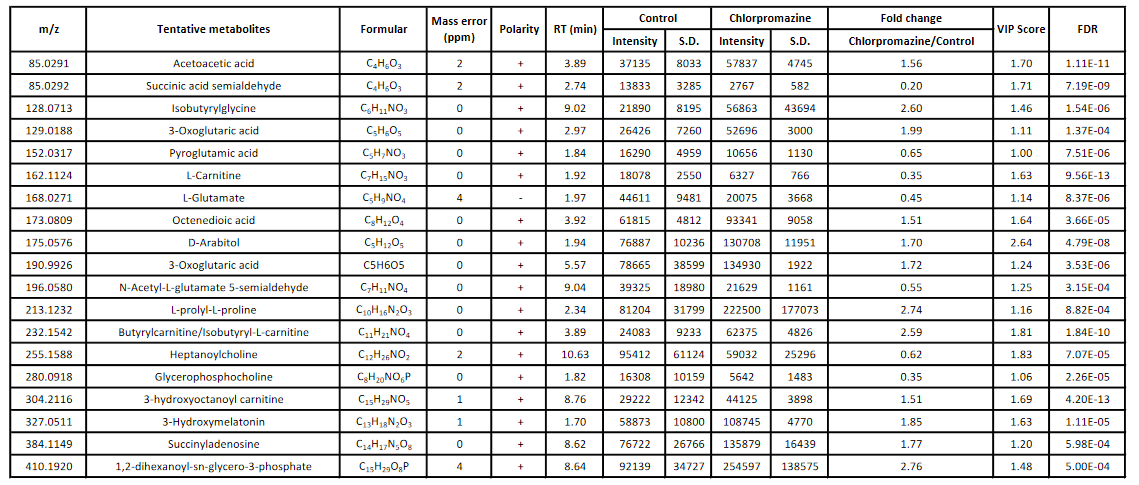 